 桃園市觀音區公所110年『大人細仔客語樂學創意 研習營』活動報名簡章主旨:邀請薪傳師授課，以客家教唱遊戲加上客家手作體驗，鼓勵讓小朋友能夠從互動中學習客語、認識客家，讓客家文化向下紮根，希望透過共學的方式，使長者與小朋友有更多互動機會，達到世代共融語言傳承及活躍客家文化之目的。二、指導單位:客家委員會、桃園市客家事務局三、主辦單位:桃園市觀音區公所、桃園市觀音區草漯國民小學四、活動日期:111年1月24日至1月27日(星期一至星期四)8:00-15:30 五、招生對象:本區各國小學生1-6年級(對客語有興趣者、限30名額)。六、教學團隊老師: 饒壬妹、許玫玲、陳漢忠、翁美珠、蘇語諄、談麗萍、陳姵華等            七、報名費用:全程免費 (共36小時)八、地點: 桃園市觀音區草漯國民小學二樓自然教室 (桃園市觀音區新生路1462號)九、課程表 (如附件)十、報名方式:網路報名、QR code、傳真或於上班時間來電桃園市觀音區公所  人文課03-4732121分機363王小姐或分機365廖小姐  傳真號碼:03-4735840十一、報名時間:即日起至111年1月14日止 十二、報名當天請先繳交500元訂金，全程參與者，結訓時予以頒發證書並退費      (除非特殊事件) 課程均有保險。****12歲以上要附有打好1劑疫苗黃卡證明。12歲以下則免。(參加家長需實名制)	＊＊父母可陪同客家粄製作體驗DIY(牛汶水)及客家藍染DIY大絲巾課程，歡迎共同參與!報名網址:  https://forms.gle/wM94f4KUDrfh29C3A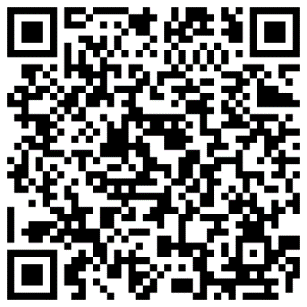   (報名者請掃我)	  【附件】 110年『大人細仔客語樂學創意研習營課程表＊教師團隊:饒壬妹、許玫玲、陳漢忠、翁美珠、蘇語諄、談麗萍 、陳姵華等7人110年『大人細仔客語樂學創意 研習營』報名表110年『大人細仔客語樂學創意 研習營』報名表110年『大人細仔客語樂學創意 研習營』報名表110年『大人細仔客語樂學創意 研習營』報名表家長姓名:連絡電話:就讀學校學生姓名:級別 ( 年 班)學生姓名:級別 ( 年 班)家長欲參加 牛汶水DIY 請(    ）打勾家長欲參加 牛汶水DIY 請(    ）打勾家長客家藍染DIY 請(    ）打勾家長客家藍染DIY 請(    ）打勾日期1/241/251/261/27節次/星期星期一星期二星期三星期四教師2323支援教師助教+1助教+2助教+1助教+2早安時間報到早點名8:00~8:40報到早點名8:00~8:40報到早點名8:00~8:40報到早點名8:00~8:40第一節08:40~09:20生活客語禮貌篇認識油桐花五月雪以及用途油桐花歌謠傳唱月光光童謠唸讀與賞析認識藍染知識由來第二節09:30~10:10生活客語問候及舞蹈生活客語100句~2恩俚客家妹(哥)順口溜月光光童謠傳唱打竹板認認識藍染技巧和使用工坊第三節10:25~11:05認識家族成員稱謂工作名稱認識米食和客家生活的關聯生活客語100句~3客家俗諺觀音阿忠布袋戲體驗營第四節11:15~11:55生活客語100句~1(地名和特產)認識米食以及各種樣式米食名稱客家成語疊字練習觀音阿忠布袋戲體驗營午休時間12:00~13:05客家美食饗宴(食晝、hied睏)客家美食饗宴(食晝、hied睏)客家美食饗宴(食晝、hied睏)客家美食饗宴(食晝、hied睏)第五節13:05~13:45生活客語各市鎮鄉代表花朵名稱客家粄製作體驗DIY(牛汶水)生活數字電話禮貌客家藍染DIY大絲巾第六節13:55~14:35認識大自然和諧共生客家文化桌遊土地公客家粄製作體驗DIY(牛汶水)在地觀音及蓮花香文稿觀音蓮花香文稿及打竹板客家藍染DIY大絲巾第七節14:50~15:30認識大自然和諧共生客家文化桌遊土地公客家粄製作體驗DIY(牛汶水)綜合活動成果發表客家藍染DIY大絲巾賦歸15:30~回到溫暖家回到溫暖家回到溫暖家回到溫暖家